CACTE 2015-2016 Executive Committee RosterCACTE State Webpage:   https://goo.gl/oIBJudCACTE Google Site:https://goo.gl/mlL4df - Google Site CACTERevised: September 24, 2015OFFICERSExecutive BoardOFFICERSExecutive BoardOFFICERSExecutive BoardOFFICERSExecutive BoardPresidentRonda DaRosaAssociate SuperintendentYolo COE1280 Santa Anita Ct., Ste. 100Woodland, CA 95776Ronda.DaRosa@ycoe.orgDay (530) 668-3770Cell (530)  681-2109President ElectCliff Adams-HartDirector, Educational ServicesMission Valley ROP5019 Stevenson Blvd.Fremont, CA 94538cadams-hart@mvrop.orgDay (510) 657-1865, ext. 15138FAX (510) 438-0378Past PresidentSheryl RyderExecutive Director49er ROP360 Nevada StreetAuburn, CA 95603sryder@placercoe.k12.ca.usDay (707) 253-6830Cell (707) 344-4324SecretarySusie JohnsonCTE CoordinatorVista Unified School District1234 Arcadia Ave.Vista, CA 92078susiejohnson@visitausd.orgDAY (760) 726-2170, ext 92116Cell (909) 238-1233FAX (760) 940-0719 TreasurerLarry KochTeacherFallbrook High School2400 Stage Coach LaneFallbrook, CA 92028lkoch@fuhsd.netLMK781@yahoo.com DAY (760) 723-6300 x 3704CELL (760-695-8465FAX (760) 723-6434Member–at-LargeBrad WalshDirector, Secondary InstructionAlhambra USD1515 West Mission Rd.Alhambra, CA 91803Walsh_brad@ausd.usDAY (626) 943-6710FAX (626) 572-2217Executive DirectorValerie VuicichAdministratorFresno COE ROP1318 E. Shaw, Ste 420Fresno, CA 93710-7912vvuicich@fcoe.org DAY (559) 497-3850FAX (559) 497-3806Cell  (559) 696-5626State Dept. Rep.(Ex-Officio Officer)Clay Mitchell/Michelle McIntoshCTE Leadership and Instructional Support Office CA Dept. Of EducationMichelle McIntoshProgram Consultants1430 N Street, Suite 4202Sacramento, CA 95814cmitchel@cde.gov 1430 N Street, Suite 4202Sacramento, CA 95814MMcIntosh@cde.ca.govDAY 916-445-5568FAX 916-323-2597DAY (916) 319-0675Cell (510) 207-1737  FAX (916) 323-2597Associate Group ChairsAssociate Group ChairsAssociate Group ChairsAssociate Group ChairsAdministrationJohn JaramilloDean, EWD & Business SciencesSaddleback College28000 Marguerite ParkwayMission Viejo, CA 92692Jjaramillo@saddleback.eduDAY (949) 582-4500Agriculture & Natural ResourcesDonald BorgesDirector Agriculture Ed. Tech PrepModesto Community College435 College Ave.Modesto, CA  95361borgesd@yosemite.cc.ca.usDAY (209) 575-6449PM (209) 845-1613FAX (209) 575-6427Arts, Media & EntertainmentMark RainesEnvision Cinema CoordinatorCanyon Crest Academy5951 Village Center Loop RoadSan Diego, CA 92130Mark.Raines@sduhsd.net DAY (858) 350-0253 ext 4201FAX (858) 350-0280Building Trades & Construction(seeking replacement)Kathy WorleyWest Hills HS8756 Mast Blvd.Santee, CA 92071kworley@guhsd.net DAY (619) 956-0489PM (619) 698-6249Business & Industry PartnersTom VessellaL.A. Trade Tech 400 West Washington Blvd. Los Angeles, CA 90015vessellas@sbcglobal.net DAY (213) 763-3707Cell (818) 415-1334Counseling & Student ServicesJanice LiuCTE AdviserAlhambra USDAlhambra High School101 S. Second StreetAlhambra, CA 91801Liu_janice@ausd.us DAY: (626) 943-6991, (626) 943-6793, (626) 943-6891 Associate Group Chairs ContinuedAssociate Group Chairs ContinuedAssociate Group Chairs ContinuedAssociate Group Chairs ContinuedEconomic & Workforce DevelopmentVera Jacobson TeacherCarlmont High SchoolSequoia Union High School District1051 Beach Park Blvd. #211
Foster City, CA  94404
veralee14@yahoo.com DAY 650-867-0129
Education, Child Development & Family ServicesOPENEnergy & UtilitiesOPENEngineering & DesignOPENFashion & Interior DesignOPENFinance & BusinessKay OrrellRetiredP.O. Box 1328Arroyo Grande, CA 93421kay.orrell@yahoo.com Health Sciences & Medical TechnologyDr. Cliff Adams-HartDirector, Educational ServicesMission Valley ROP5019 Stevenson Blvd.Fremont, CA 94538cadams-hart@mvrop.orgDay (510) 657-1865, ext. 15138FAX (510) 438-0378Hospitality, Tourism & RecreationOPENDAY FAX Information TechnologySheryl RyderExecutive Director49er ROP360 Nevada StreetAuburn, CA 95603sryder@PlacerCOE.k12.ca.us Day (707) 253-6830Cell (707) 344-4324Fax Marketing, Sales & ServiceMary WhitedMerced County ROP, Director632 West 13th StreetMerced, CA 95341mwhited@mcoe.orgDAY (209) 381-6677Manufacturing & Product DevelopmentCharles WilkenTeacher Tech CoordinatorVan Nuys High School6535 Cedros AveVan Nuys, CA 91411cwilken@lausd.netcswilken@gmail.comDAY (818) 257-1875New & Related ServicesJon FlemingDirector, CTE43145 Business Center DrLancanster, CA 93535jfleming@learn4life.orgDAY (661) 902-0857 DIRECT (661) 382-9168Public ServiceOPENSpecial NeedsDr. Linda SkipperNorth Orange Co. ROP385 Muller St.Anaheim, CA 92801-5445lskipper@nocrop.us Direct Fax 714-776-6783CELL 562-755-2606TransportationMike PattersonSouth Tahoe High School2174 Lindenwood Dr.So. Lake Tahoe, CA 96150coachpatterson@sbcglobal.netDAY (530) 541-4111 x399CELL (530) 545-1347Committees Chairs & Organization RepresentativesCommittees Chairs & Organization RepresentativesCommittees Chairs & Organization RepresentativesCommittees Chairs & Organization RepresentativesMembershipMerry KimCTE Project DirectorIrvine Valley College15445 Lansdowne Rd.Tustin, CA 92782mkim209@ivc.eduDay (949) 282-2724Bylaws Cliff Adams-HartDirector, Educational Svs.Mission Valley ROP5019 Stevenson Blvd.Fremont, CA 94538cadams-hart@mvrop.orgDay (510) 657-1865, ext. 15138FAX (510) 438-0378Legislative AdvocacyOPENProfessional DevelopmentValerie VuicichAdministratorFresno COE ROP1318 E. Shaw, Ste 420Fresno, CA 93710-7912vvuicich@fcoe.org DAY (559) 497-3850FAX (559) 497-3806Cell  (559) 696-5626AwardsDiane WalkerCoordinator of College & Career ReadinessAntelope Valley Union HS District1156 East Avenue “S”,Palmdale, CA 93350dwalker@avhsd.org DWALKAVROP@GMAIL.COMDAY (661) 575-1025FAX (661) 575-1037Cell (661) 618-7214Electronic NewsletterRonda DaRosaAssociate SuperintendentYolo COE1280 Santa Anita Ct., Ste. 100Woodland, CA 95776Ronda.DaRosa@ycoe.orgDay (530) 668-3770Cell (530)  681-2109FellowshipValerie VuicichAdministratorFresno COE ROP1318 E. Shaw, Ste 420Fresno, CA 93710-7912vvuicich@fcoe.org DAY (559) 497-3850FAX (559) 497-3806Cell  (559) 696-56262016 Region VConference ChairJames HayesPresident, SAGE Business & Educationjhayes@sagesandiego.comDAY (760) 213-8906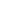 ACSA RepresentativeStephanie Houston, SuperintendentCRY-ROP1214 Indiana CtRedland, CA. 92375stephanie_houston@cry-rop.orgDAY 909-793-3115 x102CELL 909-793-6901Fax 951-323-1445CTA RepresentativeEdward YoungbloodTeacherSilvercreek High School3434 Silver Creek Rd C-2San Jose, CA 95121youngbloode@esuhsd.orgDAY 408-347-5600Fax 408-347-5615CALCP RepresentativeDr. Jeanette JohnsonRetired16311 Mercier Lane Huntington Beach, CA 92647jeanettejhnsn04@gmail.comPM 714-840-7014Cell 714 580-9864CAROCP RepresentativeDr. Michael WorleySuperintendentNorth Orange County ROP385 Muller St.Anaheim, CA 92801-5445MWorley@nocrop.us DAY 714 502-5808CELL 714-713-7440Fax 714-776-6783CCSESA RepresentativeDr. Barbara NemkoSuperintendentNapa COE2121 Imola AveNapa, CA  94559bnemko@napacoe.org DAY (707) 253-6800PM   (707) 258-1396FAX  (707) 253-2156